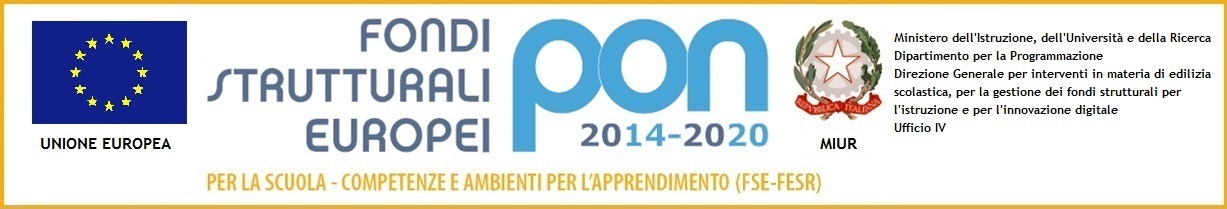 PIANO DIDATTICO PER ALUNNI NON ITALOFONIANNO SCOLASTICO ……. /……. (da compilare a cura del Consiglio di classe)SCHEDA DATICognome e Nome: ………………………..………………………………………………..Classe: …………………Scuola…………………………………………………………..Luogo e data di nascita:…………………………………………………………………….Data di arrivo in Italia: …………………………..………………………………………….Carriera scolastica: - all’estero numero di anni ………………………………………….                           	 - in Italia scuole frequentate:……………………………………….Lingua d’origine: ……………………………………………………………………………..Lingue studiate oltre a quella d’origine: ………………………………………………….Eventuale corso di Italiano L2 frequentato in Italia               Sì         NoHa chiesto l’esonero dalla religione cattolica                        Sì         NoIn Italia vive                  con i genitori                  con altri (specificare): Altro __________________________________________________________OSSERVAZIONI SUL LIVELLO DI COMPETENZA LINGUISTICA…………………………………………………………………………………………………………………………………………………………………………………………………………………………………………………………………………………………………………………………………………………………………………………………………………………………………………OBIETTIVI TRASVERSALI DEL TEAM / CONSIGLIO DI CLASSE□  Promuovere l’integrazione e la relazione all’interno della classe di appartenenza  □  Valorizzare l’identità culturale e favorire lo scambio e il raffronto delle esperienze□ Promuovere le competenze linguistico-comunicative per permettere il pieno inserimento sociale     □  Fornire gli strumenti linguistici necessari per raggiungere il successo formativo    □  Sviluppare autonomia   □  Altro. …………………………………………………………………………………………   STRATEGIE E STRUMENTI□ utilizzare la classe come risorsa per attività laboratoriali a piccoli gruppi, attività in coppia, attività di tutoring e cooperative learning□ attività per classi aperte, gruppi opzionali, laboratori□ utilizzo di materiali in L1□ utilizzare per le lezioni più linguaggi comunicativi (codice linguistico, iconico, canzoni, total phisical reponse…)□ contestualizzare l’attività didattica□ introdurre momenti operativi nell’attività didattica□ semplificare il linguaggio, i testi e le consegne□ guidare alla comprensione del testo attraverso semplici domande strutturate□ fornire conoscenze per le strategie di studio (parole chiave, sottolineature, immagini, titoli)□ utilizzo dei mediatori didattici□ verifica della comprensione delle consegne□ concedere tempi più lunghi per l’ esecuzioni di alcuni compiti□ fornire eventuali strumenti di supporto (foto, immagini, grafici, video, testi ad alta comprensibilità…)□ supporti informatici e software specifici per stranieri□ altro: ……………………………………………………………………………………..……     CRITERI DI VALUTAZIONE□ nelle prove sia scritte che orali si tiene conto più del contenuto che della forma□ non vengono valutati gli errori di ortografia□ si deve tenere conto del livello di conoscenza dell’italiano L2□ si devono valutare i progressi rispetto al livello di partenza ( progressione e potenzialità di   apprendimento□ si valutano le conoscenze e non le carenze□ si deve tenere conto del percorso scolastico pregresso□ fornire feedback sui risultati (cosa si deve fare e come)□ dare indicazioni su come attuare miglioramenti□ tenere conto di motivazione, partecipazione e impegno□ stimolare l’autovalutazione□ altro: ……………………………………………………………………………………………..MODALITA’ DI VERIFICA□ personalizzazione delle prove (parzialmente o completamente differenziate)□ riduzione di richieste e/o tempi più lunghi per lo svolgimento della prova□ interrogazioni programmate□ utilizzo di prove strutturate: risposta chiusa-multipla,V/F.□ riduzione/selezione della quantità di esercizi nelle verifiche scritte□ utilizzo di mediatori didattici nelle verifiche scritte e orali (mappe, schemi, immagini)□ uso di testi semplificati□ percentuale maggiore di verifiche scritte con uso di parole chiave e di concetti base□ altro: ……………………………………………………………………………………………INTERVENTI  DI SUPPORTOLaboratorio di Italiano L2 interno (livello: ………………….; tot. ore………..)   in orario scolastico            in orario extrascolasticoIntervento di un mediatore linguistico-culturaleSostituzione dell’insegnamento della seconda lingua straniera con insegnamento della lingua italiana (v. DPR n. 89 del 20 marzo 2009); n.b.: tale scelta non esonera l’alunno dall’esame di licenza) Sospensione della valutazione nel I quadrimestre nelle seguenti discipline:……………………………………………………………………………………………….Attività di dopo-scuola presso l’istituto di appartenenza per n. …………. giorni a settimanaSostegno allo studio presso Associazioni o Centri socio-aggregativi (specificare):……………………………………………………………………………………………… Altro: ……………………………………………………………………………………PROPOSTE DI OBIETTIVI ESSENZIALI PER LE SINGOLE DISCIPLINELasciare solo  gli obiettivi individuati ed, eventualmente aggiungere quelli mancanti nell’elenco prendendoli dal  “ CURRICOLO PER ALUNNI NON ITALOFONI” presente nel sito dell’Istituto sotto la voce INTERCULTURA.  Prima di stampare eliminare la dicitura evidenziata.Lingua Italianaleggere e comprendere un testo con l'aiuto di domande-guida e di attività di approfondimento (sottolineatura, titolazione);conoscere le principali funzioni comunicative della lingua;comunicare, in forma sufficientemente comprensibile, semplici contenuti appresi;arricchire il patrimonio lessicale;produrre semplici testi d'uso con l'aiuto di domande stimolo;conoscere e rispetta le principali convenzioni ortografiche;effettuare alcune semplici riflessioni morfologiche e sintattichealtro (specificare): …………………………………………………………………Storiaorientarsi nel tempo, costruendo linee cronologiche e tabelle con operatori temporali;collocare sulla linea del tempo alcuni grandi avvenimenti;esporre semplici contenuti evidenziando i fatti principali, rispondendo a domande guida;produrre brevi testi utilizzando fonti;ricavare informazioni da immagini, tabelle, grafici;riconoscere i principali personaggi ed il loro contestoaltro (specificare): …………………………………………………………………………..Geografiariconoscere  e localizzare i principali oggetti (utilizzando anche i 4 punti cardinali) e fenomeni geografici di volta in volta considerati;collocare nello spazio la regione in cui viviamo (in relazione alle altre regioni ed (anche   al   paese di provenienza);interpretare attraverso le carte i differenti ambienti naturali;leggere l’atlante cogliendone la struttura;conoscere le caratteristiche morfologiche ed economiche del territorio in cui viviamo (anche in comparazione con altri ambienti);riconoscere e localizzare i principali oggetti e fenomeni geografici presi in considerazione e li descrive, utilizzando un patrimonio lessicale essenziale.altro (specificare): …………………………………………………………………………..Lingue Stranieresalutare, presentarsi e presentare altre persone;chiedere e dare semplici informazioni (età, luoghi, orario, indirizzi, lavoro);comprendere semplici messaggi orali e riesce quindi ad eseguire comandi;conoscere i numeri;conoscere l'alfabeto;conoscere le più semplici regole morfologiche (uso degli articoli, verbi, plurali, pronomi, aggettivi, …).altro (specificare): …………………………………………………………………………..MatematicaScuola Primaria:Confrontare quantità;Leggere e scrivere i numeri;Comprendere il valore posizionale delle cifre;Utilizzare i simboli.<,>, =;Saper eseguire le 4 operazioni;Eseguire mentalmente semplici calcoli;individuare situazioni problematiche in ambiti di esperienza e formulare ipotesi di soluzione;risolvere problemi con le formule matematiche apprese;denominare e descrivere figure geometricheconoscere le diverse unità di misura;determinare i perimetri di figure piane;determinare aree di figure piane;leggere e interpretare graficiScuola Secondaria1^media:eseguire le 4 operazioni, fra numeri naturali e con virgola;calcolare potenze e radici;risolvere problemi con testo figurato;altro (specificare): …………………………………………………………………………..altro (specificare): …………………………………………………………………………..2^media: - operare con le frazioniinterpretare e realizzare grafici sul piano cartesiano;risolvere quesiti che implichino il concetto di area;rappresentare dati statistici;altro (specificare): …………………………………………………………………………..3^media: - operare nell’insieme dei numeri interi e razionali;realizzare lo sviluppo piano di poliedri e solidi rotondi;applicare le formule per il calcolo di area totale e volume.altro (specificare): …………………………………………………………………………..Scienzeconoscere la struttura della terra e i suoi moti fondamentali;orientarsi;conoscere gli ambienti e gli elementi che li costituiscono;conoscere le principali caratteristiche del sistema solare;descrivere i principali fenomeni naturali;altro (specificare): …………………………………………………………………………..Educazione Tecnicaordinare, in modo consapevole, lo spazio del proprio lavoro;riconoscere e scegliere gli attrezzi da disegno e da lavoro in funzione dell’operazione da compiere;utilizzare in modo appropriato gli strumenti da disegno, di misura, di laboratorio;altro (specificare): …………………………………………………………………………..Arte e Immaginerealizzare elaborati visivi attraverso semplici procedimenti operativi e tecniche artistiche di base, usando in maniera essenziale le strutture del linguaggio visuale;riconoscere le denominazione di alcune forme o stili (storia dell’arte) attraverso l’uso di testi facilitati;altro (specificare): …………………………………………………………………………..Educazione Musicalesuonare e cantare brani anche in lingua madre;individuare il nucleo ritmico-melodico caratteristico;altro (specificare): …………………………………………………………………………..Educazione Motoriautilizzare gli schemi motori e posturali;utilizzare le abilità motorie generali e specifiche con l’uso di piccoli attrezzi;altro (specificare): …………………………………………………………………………..INFORMAZIONI SULLA REDAZIONE DEL PDP PER CHI SI REDIGE IL PDP - Per alunni stranieri che richiedano programmazione personalizzata.CHI LO REDIGE - Consiglio di Classe nel suo insieme per le decisioni condivise, il coordinatore, i docenti che apportano modifiche alla programmazione, ognuno per la sua parte). QUANDO SI REDIGE – Nei  tempi previsti dall’Istituto per la consegna delle programmazioni. Nel caso di iscrizione in corso d’anno, entro due mesi dalla data di inserimento.CHI LO PRESENTA E A CHI – E’ buona prassi presentare il piano didattico alla famiglia per una maggiore partecipazione al percorso scolastico dell’alunno.Io sottoscritto___________________________________________________________In qualità di___________________ dell’alunno/a_______________________________avendo presa visione del documento consapevole dell’importanza delle misure compensative e dispensative, delle modalità di verifica e valutazione indicate dai docenti del CdC; consapevole,  inoltre, che l’adozione di tali misure non è occultabile al resto della classe, autorizzo l’adozione degli strumenti e delle metodologie previsti, mi impegno a procurare quanto serve e a sollecitare l’alunno al loro uso, al fine di favorirne il successo scolastico. Firma genitori dell’alunno ___________________________________________consapevole dell’importanza delle misure compensative e dispensative, delle modalità di verifica e valutazione indicate dai docenti del CdC, consapevole,  inoltre, che l’adozione di tali misure non è occultabile ai compagni, non autorizzo l’adozione degli strumenti e delle metodologie previsti e mi assumo tutte le responsabilità derivanti da un loro mancato  uso.  Firma genitori dell’alunno __________________________________________Firme dei DOCENTI del C.D.CIl Dirigente Scolastico / Coordinatore C.d.C._________________________________Luogo e data____________________________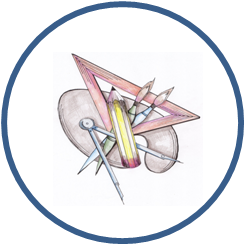 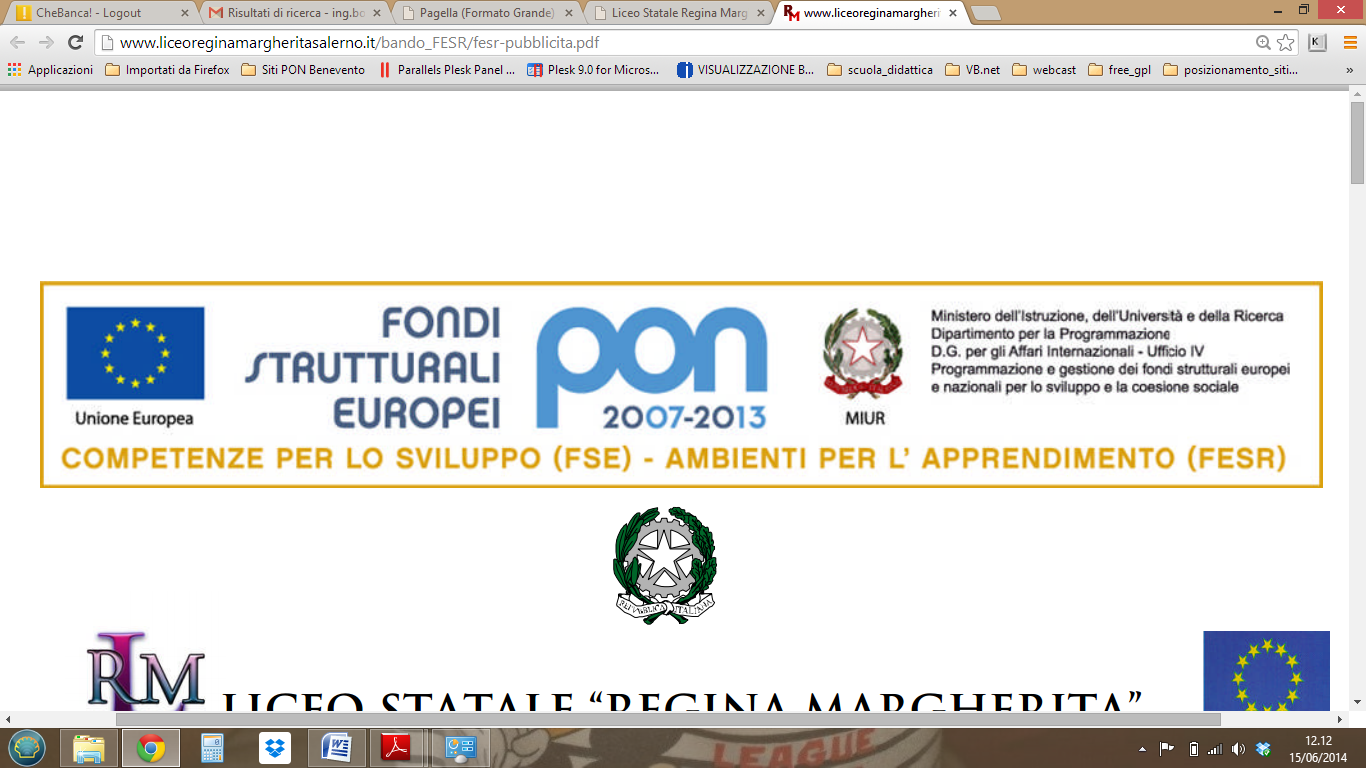 ISTITUTO COMPRENSIVOdi scuola dell'Infanzia, Primaria e Secondaria di 1° grado diFONTANELLATO e FONTEVIVOVia Barabaschi, 1  43012 - Fontanellato  (PR)Tel. 0521 821150  -  Fax. 0521 829034Cod. Fisc.80012110344 – E-mail: pric813002@istruzione.itwww.icfontanellatoefontevivo.edu.itSCHEDA DI OSSERVAZIONE  DELLO STUDENTE(rilevati ai fini dell’individuazione delle risorse e della progettazione di interventi di supporto e di facilitazione)SCHEDA DI OSSERVAZIONE  DELLO STUDENTE(rilevati ai fini dell’individuazione delle risorse e della progettazione di interventi di supporto e di facilitazione)Sottolinea, identifica parole chiave, riassume, …SI’NOPOCOABBASTANZACostruisce schemi, mappe o diagrammiSI’NOPOCOABBASTANZAUtilizza strumenti informatici (computer, correttore ortografico, software, …)SI’NOPOCOABBASTANZAUsa strategie di memorizzazione (immagini, colori, riquadrature, …) SI’NOPOCOABBASTANZAHa una buona manualità ed è naturalmente portato verso attività praticheSI’NOPOCOABBASTANZAÈ autonomo nello svolgimento del compito assegnato e sa organizzare il tempo di lavoroSI’NOPOCOABBASTANZADimostra interessiSpecificare:………………………………………..E' motivato e si impegna SI’NOPOCOABBASTANZASa relazionarsi con gli altriSI’NOPOCOABBASTANZAAccetta e rispetta le regole SI’NOPOCOABBASTANZAAttività extrascolastiche\hobbies\passioniSpecificare:……………………………………….Frequenta con regolaritàSI’NOPOCOABBASTANZAAltroSpecificare:……………………………………….PATTO EDUCATIVO  CON LA FAMIGLIA E CON L’ALUNNOCOGNOME E NOMEDISCIPLINAFIRMA